ХОДАТАЙСТВОО ВЫДВИЖЕНИИ КАНДИДАТА НА ПРИСУЖДЕНИЕ ЗНАКА "МОЛОДЕЖНЫЙ ВЕКТОР"1. Дружинин Михаил  Владимирович на  присуждение  знака "Молодежныйвектор" (далее - Знак)2. Дата рождения кандидата на присуждение Знака26. 08.2001г.3. Информация о  полученном и получаемом кандидатом образовании на присуждение Знака с указанием учебного заведения Приморский политехнический колледж, г.Владивосток4.  Контактная  информация  кандидата на присуждение Знака:   89147201026, Drujj3@mail.ru5.  Текущая  деятельность  кандидата  на  присуждение Знака  5.1 Владивостокский городской Дворец детского творчества Основная деятельность:  студент Приморского политехнического колледжа, г.Владивостока.Общественная деятельность: является помощником педагога творческого объединения городской студии компьютерной анимации «ИРБИС», которая базируется с 2011 года во Владивостокском городском Дворце детского творчества.   Михаил помогает педагогу проводить занятия с детьми 1-3 класса, а так же разрабатывает с педагогами тренинги, мастер-классы, творческие мастерские и организует работу в мультимедиаредакции, в разделе новости. На его счету более 20 сюжетов,   ежегодно летом помогает проводить Детскую медиашколу, проводит занятия по созданию мультфильмов, разрабатывает вместе с детьми обучающие компьютерные игры.  В июне июле 2017 года обучил 25 детей Владивостока компьютерной грамоте и созданию мультфильмов. 	Михаил неоднократно был победителем медиаконкурсов различного уровня, чем привлек внимание руководителей ведущих медиапроектов Владивостока, которые регулярно   приглашают его для информационной поддержки мероприятий, создания видеороликов о городе Владивостоке, людях и интересных делах. Самый большой вклад Михаил вносит  в развитие детской телевизионной журналистики, как участник пресс-отряда «Приморский медиадесант» регионального отделения Лиги юных журналистов. Его репортажи, телевизионные сюжеты и видеоролики представлялись неоднократно в в 2017 году в презентациях краеведческих проектов школьников Владивостока и сменах Российского географического общества   в МДЦ «Артек», ВДЦ «Орленок», «Океан». В июне 2017 года Михаил организовал киноредакцию в городском профильном  лагере «Следопыт» на острове Попова, в которой ребята прошли под его руководством курс «Кино от А до Я» и сняли свой учебный фильм, который от сценария до организации премьеры фильма в одной из смен школы кино и тележурналистики продумали вместе с юным руководителем курса. Мастер-классы Миши, которые он проводит по программе «Учимся сами-учим других» в региональном отделении Лиги юных журналистов получили высокую оценку  школьников и экспертов, медиапедагогов из школ города Владивостока, участвующих в них.В декабре 2017 года Михаил был членом оргкомитета городского краеведческого конкурса «Владивосток. История и современность»   и оказал большую помощь в его подготовке и проведении. Он провел несколько консультаций для представителей команд информационно-краеведческих конкурсов отдела туризма и краеведения дворца детского творчества, что помогло им стать победителями различных номинаций.  О  результативности деятельности Михаила говорят такие факты: ученики Михаила создали в 2017 году свои редакции в школе кино и тележурналистики и успешно реализовали авторские медиапроекты.    За свои достижения Михаил был удостоен летом 2017 года чести представлять  город  Владивосток  и Приморский край в смене «Океанский медиапарад» в  ВДЦ «Океан». Считаем Михаила Дружинина достойным кандидатом на получения премии и знака «Молодежный вектор».6.  Описание  достижений  кандидата  на  присуждение  Знака  с  приложениемподтверждающих документов (копии)Победитель конкурса «Владивосток. История и современность», Дипломант  2 степени конкурса «Океанский медиапарад» за лучший репортаж о городе Владивостоке, представленный на презентации проектов о родном городе; победитель Всероссийского фестиваля детского кино и телевидения «Веселая ларга» за цикл работ о городе Владивостоке, молодежных и детских проектах для детей и подростов Владивостока»: диплом 3 степени в номинации «Край моей судьбы», новостной сюжет за работы, раскрывающие историю и современность  города Владивостока и Приморского края. Михаил имеет благодарность Владивостокского городского дворца детского творчества за высокий уровень организации городских и региональных авторских информационно-краеведческих проектов, творческие достижения, вклад в развитие образовательных конкурсных программ, направленных на развитие детского движения города Владивостока, благодарность  При морского краевого института развития образования за активное участие в работе пресс-центра Всероссийской научной практической конференции «Духовно-нравственное развитие детей и молодежи: опыт,  проблемы, перспективы развития.   7.  Полное  наименование  организаций, выдвигающих кандидата на присуждениеЗнака 1. Муниципальное автономное учреждение дополнительного образования «Владивостокский городской Дворец детского творчества»          2. Приморское региональное отделение общероссийской Лиги юных журналистов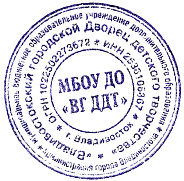 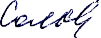 "15" марта 2018г. _______   Соловьева О.В, директор МАУ ДО «Владивостокский   городской    Дворец детского творчества»